HAKUOHJEET	2 (2)Hakuajat:Maa- ja metsätalousministeriö tiedottaa erikseen mahdollisuudesta hakea erityisavustusta.Hakemus voi olla jatkohakemus, mikäli kyse on erityisavustuksesta.Mikäli avustusta siirretään valtionavustuslain 7 §:n 2 momentissa tarkoitetulla tavalla, ilmoitetaan liitteessä hakijan lisäksi siirronsaajan yhteystiedot ja vastuuhenkilöt. Valtionavustuksen saajan tulee tehdä ennen valtionavustuksen siirtämistä yksityisoikeudellinen sopimus valtionavustuksen lopullisen käyttäjän kanssa ja sopimuksen jäljennös tulee toimittaa pyydettäessä.Yleisavustus myönnetään saajan sääntöjen mukaiseen toimintaan yleisesti tai tiettyyn, yksilöityyn osaan sen toiminnasta.Erityisavustus voi olla hankeavustus (kokeilu-, käynnistämis-, tutkimus- tai kehittämishanke ym.) tai investointiavustus.Avustettavan toiminnan tulee olla valtioneuvoston asetuksen mukaista ja sen tulee aina tukea valtion talousarviossa kyseiselle määrärahalle asetettuja tavoitteita.Hakemuksen allekirjoittajalla/allekirjoittajilla tulee olla nimenkirjoitusoikeus hakijayhteisössään.LIITTEET:Yhteisön hyväksytty toimintasuunnitelmaYhteisön vahvistettu talousarvio liitteenä olevan lomakkeen mukaisella tarkkuudellaSelvitys samaa tarkoitusta varten haetuista muista julkisista tuistaTietoja hakijayhteisöstä: Yhteisön säännöt, hallituksen/johtokunnan kokoonpano sekä yhteisön nimenkirjoitusoikeuden omaavien henkilöiden nimet. Tiedot annetaan haettaessa avustusta ensimmäisen kerran ja yhteisön sääntöjen, hallituksen/johtokunnan kokoonpanon sekä nimenkirjoitusoikeuden omaavien henkilöiden muuttuessa Haettaessa ensimmäisen kerran valtioneuvoston asetuksen 431/2016 mukaista valtionavustusta hakijan on tehtävä selvitys siitä, miten yhteisö varmistaa sen, että neuvontatoiminnan aikana tietoon tulleet henkilökohtaiset tai yksilökohtaiset tiedot pidetään salassa.Hakuilmoituksessa vaaditut muut asiakirjat.Uusi hakija: tiedot hakijan kolmena edellisenä vuonna avustettavaan toimintaan saamista julkisista avustuksista sekä hakijan viimeksi päättynyttä tilikautta koskeva toimintakertomus, tilinpäätös ja tilintarkastuskertomusMAA- JA METSÄTALOUSMINISTERIÖ  |  PL 30  00023 VALTIONEUVOSTO  |  S-POSTIOSOITE: kirjaamo@mmm.fiANSÖKNINGSANVISNINGARAnsökningstider:Jord- och skogsbruksministeriet informerar specifikt om möjligheten att ansöka om specialunderstöd.Ansökan kan vara en fortsatt ansökan om det handlar om specialunderstöd. Om understödet överförs till någon annan på det sättet som avses i 7 § 2 mom. i statsunderstödslagen, ska i bilagan också anges kontaktinformationen till mottagaren av överföringen samt ansvarspersonerna.  Statsunderstödsmottagaren ska innan statsunderstödet överförs ingå ett privaträttsligt avtal med den slutliga användaren av statsunderstödet. På begäran ska en kopia av avtalet lämnas in. Allmänt understöd beviljas för mottagarens stadgeenliga verksamhet i allmänhet eller för en bestämd, specificerad del av verk- samheten.Specialunderstöd kan vara projektunderstöd (försöks-, start-, forsknings- eller utvecklingsprojekt m.fl.) eller investeringsunderstöd.Den understödda verksamheten ska stå i linje med statsrådets förordning och den ska alltid bidra till målen för anslaget i statsbudgeten.Personen/personerna som undertecknar ansökan ska ha rätt att anteckna sammanslutningens namn.BILAGOR:Sammanslutningens godkända verksamhetsplanSammanslutningens fastställda budget med samma noggrannhet som i den bifogade blankettenEn redogörelse för andra offentliga stöd som sökts för samma ändamål Uppgifter om sammanslutningen: Sammanslutningens stadgar, styrelsens/direktionens sammansättning och namnen på personer som har rätt att teckna sammanslutningens namn; uppgifterna lämnas när understöd söks för första gången och när sker ändringar som gäller sammanslutningens stadgar, styrelsens/direktionens sammansättning eller personer som har namnteckningsrättNär sökanden för första gången söker om statsunderstöd enligt statsrådets förordning 431/2016, ska sökanden lämna en redogörelse för hur sammanslutningen har tänkt se till att de personliga eller individspecifika uppgifter som man får veta vid rådgivningsverksamheten ska hemlighållas.Övriga nödvändiga handlingar som anges i ansökningsannonsen.Ny sökande: uppgifterna om de offentliga stöd för den understödda verksamheten som sökanden fått under föregående tre år samt sökandens verksamhetsberättelse, bokslut och revisionsberättelse för föregående räkenskapsperiod.JORD- OCH SKOGSBRUKSMINISTERIET  |  PB 30   00023 STATSRÅDET  |  E-POSTADRESS: kirjaamo@mmm.fi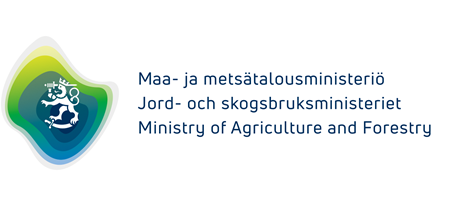 HAKEMUS	1 (2)valtionavustuksen saamiseksi, ERITYISAVUSTUSANSÖKANom statsunderstöd, SPECIALUNDERSTÖDHAKEMUS	1 (2)valtionavustuksen saamiseksi, ERITYISAVUSTUSANSÖKANom statsunderstöd, SPECIALUNDERSTÖDHAKEMUS	1 (2)valtionavustuksen saamiseksi, ERITYISAVUSTUSANSÖKANom statsunderstöd, SPECIALUNDERSTÖDHAKEMUS	1 (2)valtionavustuksen saamiseksi, ERITYISAVUSTUSANSÖKANom statsunderstöd, SPECIALUNDERSTÖDHAKEMUS	1 (2)valtionavustuksen saamiseksi, ERITYISAVUSTUSANSÖKANom statsunderstöd, SPECIALUNDERSTÖDHAKEMUS	1 (2)valtionavustuksen saamiseksi, ERITYISAVUSTUSANSÖKANom statsunderstöd, SPECIALUNDERSTÖDHAKEMUS	1 (2)valtionavustuksen saamiseksi, ERITYISAVUSTUSANSÖKANom statsunderstöd, SPECIALUNDERSTÖDHakemus vuodeksi • Ansökan för årHakemus vuodeksi • Ansökan för årHakemus vuodeksi • Ansökan för årHakemus vuodeksi • Ansökan för årHakemus vuodeksi • Ansökan för årHakemus vuodeksi • Ansökan för årHakemus vuodeksi • Ansökan för årS-postiosoite: • E-postadress: kirjaamo@mmm.fiS-postiosoite: • E-postadress: kirjaamo@mmm.fiS-postiosoite: • E-postadress: kirjaamo@mmm.fiS-postiosoite: • E-postadress: kirjaamo@mmm.fi20HAKEMUSTYYPPI • TYP AV ANSÖKANHAKEMUSTYYPPI • TYP AV ANSÖKANHAKEMUSTYYPPI • TYP AV ANSÖKANHAKEMUSTYYPPI • TYP AV ANSÖKANHAKEMUSTYYPPI • TYP AV ANSÖKANHAKEMUSTYYPPI • TYP AV ANSÖKANHAKEMUSTYYPPI • TYP AV ANSÖKANHAKEMUSTYYPPI • TYP AV ANSÖKANHAKEMUSTYYPPI • TYP AV ANSÖKANHAKEMUSTYYPPI • TYP AV ANSÖKANHAKEMUSTYYPPI • TYP AV ANSÖKANHakemus on • Ansökan är Uusi hakemus • Ny ansökan1)	 Jatkohakemus • Fortsatt ansökan1)Jos hakemus on jatkohakemus, ilmoita sitä edeltäneen avustuksen myöntöpäätöksen tunnistetiedot (asia- ja projektinumero) • Om ansökan är en fortsatt ansökan, ange då uppgifterna om diarieföringen av beslutet om beviljande av det föregående understödet (ärende- och projektnumret)Hakemus on • Ansökan är Uusi hakemus • Ny ansökan1)	 Jatkohakemus • Fortsatt ansökan1)Jos hakemus on jatkohakemus, ilmoita sitä edeltäneen avustuksen myöntöpäätöksen tunnistetiedot (asia- ja projektinumero) • Om ansökan är en fortsatt ansökan, ange då uppgifterna om diarieföringen av beslutet om beviljande av det föregående understödet (ärende- och projektnumret)Hakemus on • Ansökan är Uusi hakemus • Ny ansökan1)	 Jatkohakemus • Fortsatt ansökan1)Jos hakemus on jatkohakemus, ilmoita sitä edeltäneen avustuksen myöntöpäätöksen tunnistetiedot (asia- ja projektinumero) • Om ansökan är en fortsatt ansökan, ange då uppgifterna om diarieföringen av beslutet om beviljande av det föregående understödet (ärende- och projektnumret)Hakemus on • Ansökan är Uusi hakemus • Ny ansökan1)	 Jatkohakemus • Fortsatt ansökan1)Jos hakemus on jatkohakemus, ilmoita sitä edeltäneen avustuksen myöntöpäätöksen tunnistetiedot (asia- ja projektinumero) • Om ansökan är en fortsatt ansökan, ange då uppgifterna om diarieföringen av beslutet om beviljande av det föregående understödet (ärende- och projektnumret)Hakemus on • Ansökan är Uusi hakemus • Ny ansökan1)	 Jatkohakemus • Fortsatt ansökan1)Jos hakemus on jatkohakemus, ilmoita sitä edeltäneen avustuksen myöntöpäätöksen tunnistetiedot (asia- ja projektinumero) • Om ansökan är en fortsatt ansökan, ange då uppgifterna om diarieföringen av beslutet om beviljande av det föregående understödet (ärende- och projektnumret)Hakemus on • Ansökan är Uusi hakemus • Ny ansökan1)	 Jatkohakemus • Fortsatt ansökan1)Jos hakemus on jatkohakemus, ilmoita sitä edeltäneen avustuksen myöntöpäätöksen tunnistetiedot (asia- ja projektinumero) • Om ansökan är en fortsatt ansökan, ange då uppgifterna om diarieföringen av beslutet om beviljande av det föregående understödet (ärende- och projektnumret)Hakemus on • Ansökan är Uusi hakemus • Ny ansökan1)	 Jatkohakemus • Fortsatt ansökan1)Jos hakemus on jatkohakemus, ilmoita sitä edeltäneen avustuksen myöntöpäätöksen tunnistetiedot (asia- ja projektinumero) • Om ansökan är en fortsatt ansökan, ange då uppgifterna om diarieföringen av beslutet om beviljande av det föregående understödet (ärende- och projektnumret)Hakemus on • Ansökan är Uusi hakemus • Ny ansökan1)	 Jatkohakemus • Fortsatt ansökan1)Jos hakemus on jatkohakemus, ilmoita sitä edeltäneen avustuksen myöntöpäätöksen tunnistetiedot (asia- ja projektinumero) • Om ansökan är en fortsatt ansökan, ange då uppgifterna om diarieföringen av beslutet om beviljande av det föregående understödet (ärende- och projektnumret)Hakemus on • Ansökan är Uusi hakemus • Ny ansökan1)	 Jatkohakemus • Fortsatt ansökan1)Jos hakemus on jatkohakemus, ilmoita sitä edeltäneen avustuksen myöntöpäätöksen tunnistetiedot (asia- ja projektinumero) • Om ansökan är en fortsatt ansökan, ange då uppgifterna om diarieföringen av beslutet om beviljande av det föregående understödet (ärende- och projektnumret)Hakemus on • Ansökan är Uusi hakemus • Ny ansökan1)	 Jatkohakemus • Fortsatt ansökan1)Jos hakemus on jatkohakemus, ilmoita sitä edeltäneen avustuksen myöntöpäätöksen tunnistetiedot (asia- ja projektinumero) • Om ansökan är en fortsatt ansökan, ange då uppgifterna om diarieföringen av beslutet om beviljande av det föregående understödet (ärende- och projektnumret)Hakemus on • Ansökan är Uusi hakemus • Ny ansökan1)	 Jatkohakemus • Fortsatt ansökan1)Jos hakemus on jatkohakemus, ilmoita sitä edeltäneen avustuksen myöntöpäätöksen tunnistetiedot (asia- ja projektinumero) • Om ansökan är en fortsatt ansökan, ange då uppgifterna om diarieföringen av beslutet om beviljande av det föregående understödet (ärende- och projektnumret)Asianumero • Ärende nrAsianumero • Ärende nrAsianumero • Ärende nrAsianumero • Ärende nrProjektinumero • ProjektnummerProjektinumero • ProjektnummerProjektinumero • ProjektnummerProjektinumero • ProjektnummerProjektinumero • ProjektnummerProjektinumero • ProjektnummerProjektinumero • ProjektnummerHAKIJA2) • SÖKANDE2)HAKIJA2) • SÖKANDE2)HAKIJA2) • SÖKANDE2)HAKIJA2) • SÖKANDE2)HAKIJA2) • SÖKANDE2)HAKIJA2) • SÖKANDE2)HAKIJA2) • SÖKANDE2)HAKIJA2) • SÖKANDE2)HAKIJA2) • SÖKANDE2)HAKIJA2) • SÖKANDE2)HAKIJA2) • SÖKANDE2)Yhteisön rekisteröity nimi • Registrerat namn på sammanslutningYhteisön rekisteröity nimi • Registrerat namn på sammanslutningYhteisön rekisteröity nimi • Registrerat namn på sammanslutningYhteisön rekisteröity nimi • Registrerat namn på sammanslutningYhteisön rekisteröity nimi • Registrerat namn på sammanslutningYhteisön rekisteröity nimi • Registrerat namn på sammanslutningYhteisön rekisteröity nimi • Registrerat namn på sammanslutningYhteisön rekisteröity nimi • Registrerat namn på sammanslutningYhteisön rekisteröity nimi • Registrerat namn på sammanslutningYhteisön rekisteröity nimi • Registrerat namn på sammanslutningNimilyhenne • NamnförkortningHakijan kotipaikka • Sökandens hemortHakijan kotipaikka • Sökandens hemortHakijan kotipaikka • Sökandens hemortHakijan kotipaikka • Sökandens hemortYhteisön yhteyshenkilö • Sammanslutningens kontaktpersonYhteisön yhteyshenkilö • Sammanslutningens kontaktpersonYhteisön yhteyshenkilö • Sammanslutningens kontaktpersonYhteisön yhteyshenkilö • Sammanslutningens kontaktpersonYhteisön yhteyshenkilö • Sammanslutningens kontaktpersonYhteisön yhteyshenkilö • Sammanslutningens kontaktpersonYhteisön yhteyshenkilö • Sammanslutningens kontaktpersonNimenkirjoitusoikeuden omaavien henkilöiden nimet • Personer med rätt att teckna sammanslutningens namn Nimenkirjoitusoikeuden omaavien henkilöiden nimet • Personer med rätt att teckna sammanslutningens namn Nimenkirjoitusoikeuden omaavien henkilöiden nimet • Personer med rätt att teckna sammanslutningens namn Nimenkirjoitusoikeuden omaavien henkilöiden nimet • Personer med rätt att teckna sammanslutningens namn Nimenkirjoitusoikeuden omaavien henkilöiden nimet • Personer med rätt att teckna sammanslutningens namn Nimenkirjoitusoikeuden omaavien henkilöiden nimet • Personer med rätt att teckna sammanslutningens namn Nimenkirjoitusoikeuden omaavien henkilöiden nimet • Personer med rätt att teckna sammanslutningens namn Nimenkirjoitusoikeuden omaavien henkilöiden nimet • Personer med rätt att teckna sammanslutningens namn Nimenkirjoitusoikeuden omaavien henkilöiden nimet • Personer med rätt att teckna sammanslutningens namn Nimenkirjoitusoikeuden omaavien henkilöiden nimet • Personer med rätt att teckna sammanslutningens namn Nimenkirjoitusoikeuden omaavien henkilöiden nimet • Personer med rätt att teckna sammanslutningens namn Hakijayhteisön rekisteritunnus / Y-tunnus • Sammanslutningens registernummer / FO-nummerHakijayhteisön rekisteritunnus / Y-tunnus • Sammanslutningens registernummer / FO-nummerHakijayhteisön rekisteritunnus / Y-tunnus • Sammanslutningens registernummer / FO-nummerHakijayhteisön rekisteritunnus / Y-tunnus • Sammanslutningens registernummer / FO-nummerHakijayhteisön rekisteritunnus / Y-tunnus • Sammanslutningens registernummer / FO-nummerHakijayhteisön rekisteritunnus / Y-tunnus • Sammanslutningens registernummer / FO-nummerHakijayhteisön rekisteritunnus / Y-tunnus • Sammanslutningens registernummer / FO-nummerHakijayhteisön rekisteritunnus / Y-tunnus • Sammanslutningens registernummer / FO-nummerHakijayhteisön rekisteritunnus / Y-tunnus • Sammanslutningens registernummer / FO-nummerHakijayhteisön rekisteritunnus / Y-tunnus • Sammanslutningens registernummer / FO-nummerRekisteröintipäivä • RegistreringsdagLähiosoite • NäradressLähiosoite • NäradressLähiosoite • NäradressLähiosoite • NäradressLähiosoite • NäradressLähiosoite • NäradressLähiosoite • NäradressPostinumero ja -toimipaikka • Postnummer och postkontorPostinumero ja -toimipaikka • Postnummer och postkontorPostinumero ja -toimipaikka • Postnummer och postkontorPostinumero ja -toimipaikka • Postnummer och postkontorSähköpostiosoite • E-postadressSähköpostiosoite • E-postadressSähköpostiosoite • E-postadressSähköpostiosoite • E-postadressSähköpostiosoite • E-postadressSähköpostiosoite • E-postadressSähköpostiosoite • E-postadressSähköpostiosoite • E-postadressSähköpostiosoite • E-postadressSähköpostiosoite • E-postadressPuhelin • TelefonHakijan arvonlisäverovelvollisuus  • Sökandens momsskyldighet ALV-velvollinen koko toiminnasta •  Momsskyldigheten gäller för hela verksamheten  ALV-velvollinen osasta toiminnasta  • Momsskyldigheten gäller bara för en del av verksamhetenHakijan arvonlisäverovelvollisuus  • Sökandens momsskyldighet ALV-velvollinen koko toiminnasta •  Momsskyldigheten gäller för hela verksamheten  ALV-velvollinen osasta toiminnasta  • Momsskyldigheten gäller bara för en del av verksamhetenHakijan arvonlisäverovelvollisuus  • Sökandens momsskyldighet ALV-velvollinen koko toiminnasta •  Momsskyldigheten gäller för hela verksamheten  ALV-velvollinen osasta toiminnasta  • Momsskyldigheten gäller bara för en del av verksamhetenHakijan arvonlisäverovelvollisuus  • Sökandens momsskyldighet ALV-velvollinen koko toiminnasta •  Momsskyldigheten gäller för hela verksamheten  ALV-velvollinen osasta toiminnasta  • Momsskyldigheten gäller bara för en del av verksamhetenHakijan arvonlisäverovelvollisuus  • Sökandens momsskyldighet ALV-velvollinen koko toiminnasta •  Momsskyldigheten gäller för hela verksamheten  ALV-velvollinen osasta toiminnasta  • Momsskyldigheten gäller bara för en del av verksamhetenHakijan arvonlisäverovelvollisuus  • Sökandens momsskyldighet ALV-velvollinen koko toiminnasta •  Momsskyldigheten gäller för hela verksamheten  ALV-velvollinen osasta toiminnasta  • Momsskyldigheten gäller bara för en del av verksamhetenHakijan arvonlisäverovelvollisuus  • Sökandens momsskyldighet ALV-velvollinen koko toiminnasta •  Momsskyldigheten gäller för hela verksamheten  ALV-velvollinen osasta toiminnasta  • Momsskyldigheten gäller bara för en del av verksamhetenHakijan arvonlisäverovelvollisuus  • Sökandens momsskyldighet ALV-velvollinen koko toiminnasta •  Momsskyldigheten gäller för hela verksamheten  ALV-velvollinen osasta toiminnasta  • Momsskyldigheten gäller bara för en del av verksamhetenHakijan arvonlisäverovelvollisuus  • Sökandens momsskyldighet ALV-velvollinen koko toiminnasta •  Momsskyldigheten gäller för hela verksamheten  ALV-velvollinen osasta toiminnasta  • Momsskyldigheten gäller bara för en del av verksamhetenHakijan arvonlisäverovelvollisuus  • Sökandens momsskyldighet ALV-velvollinen koko toiminnasta •  Momsskyldigheten gäller för hela verksamheten  ALV-velvollinen osasta toiminnasta  • Momsskyldigheten gäller bara för en del av verksamhetenHakijan arvonlisäverovelvollisuus  • Sökandens momsskyldighet ALV-velvollinen koko toiminnasta •  Momsskyldigheten gäller för hela verksamheten  ALV-velvollinen osasta toiminnasta  • Momsskyldigheten gäller bara för en del av verksamhetenLupa sähköiseen asiointiin (avustuspäätös lähetetään hakemuksella ilmoitettuun sähköpostiosoitteeseen) • Samtycke till elektronisk kommunikation (understödsbeslutet sänds till den e-postadress som anges i ansökan) Kyllä • Ja  Ei • NejLupa sähköiseen asiointiin (avustuspäätös lähetetään hakemuksella ilmoitettuun sähköpostiosoitteeseen) • Samtycke till elektronisk kommunikation (understödsbeslutet sänds till den e-postadress som anges i ansökan) Kyllä • Ja  Ei • NejLupa sähköiseen asiointiin (avustuspäätös lähetetään hakemuksella ilmoitettuun sähköpostiosoitteeseen) • Samtycke till elektronisk kommunikation (understödsbeslutet sänds till den e-postadress som anges i ansökan) Kyllä • Ja  Ei • NejLupa sähköiseen asiointiin (avustuspäätös lähetetään hakemuksella ilmoitettuun sähköpostiosoitteeseen) • Samtycke till elektronisk kommunikation (understödsbeslutet sänds till den e-postadress som anges i ansökan) Kyllä • Ja  Ei • NejLupa sähköiseen asiointiin (avustuspäätös lähetetään hakemuksella ilmoitettuun sähköpostiosoitteeseen) • Samtycke till elektronisk kommunikation (understödsbeslutet sänds till den e-postadress som anges i ansökan) Kyllä • Ja  Ei • NejLupa sähköiseen asiointiin (avustuspäätös lähetetään hakemuksella ilmoitettuun sähköpostiosoitteeseen) • Samtycke till elektronisk kommunikation (understödsbeslutet sänds till den e-postadress som anges i ansökan) Kyllä • Ja  Ei • NejLupa sähköiseen asiointiin (avustuspäätös lähetetään hakemuksella ilmoitettuun sähköpostiosoitteeseen) • Samtycke till elektronisk kommunikation (understödsbeslutet sänds till den e-postadress som anges i ansökan) Kyllä • Ja  Ei • NejLupa sähköiseen asiointiin (avustuspäätös lähetetään hakemuksella ilmoitettuun sähköpostiosoitteeseen) • Samtycke till elektronisk kommunikation (understödsbeslutet sänds till den e-postadress som anges i ansökan) Kyllä • Ja  Ei • NejLupa sähköiseen asiointiin (avustuspäätös lähetetään hakemuksella ilmoitettuun sähköpostiosoitteeseen) • Samtycke till elektronisk kommunikation (understödsbeslutet sänds till den e-postadress som anges i ansökan) Kyllä • Ja  Ei • NejLupa sähköiseen asiointiin (avustuspäätös lähetetään hakemuksella ilmoitettuun sähköpostiosoitteeseen) • Samtycke till elektronisk kommunikation (understödsbeslutet sänds till den e-postadress som anges i ansökan) Kyllä • Ja  Ei • NejLupa sähköiseen asiointiin (avustuspäätös lähetetään hakemuksella ilmoitettuun sähköpostiosoitteeseen) • Samtycke till elektronisk kommunikation (understödsbeslutet sänds till den e-postadress som anges i ansökan) Kyllä • Ja  Ei • NejOnko hakija tai tämän edustaja tuomittu lainvoimaisella päätöksellä rangaistukseen valtionavustuksen myöntövuonna tai sitä edeltäneinä kahtena edellisenä vuotena luvattoman ulkomaisen työvoiman käytöstä tai työnantajan ulkomaalaisrikkomuksesta? Mikäli vastaus on kyllä, tulee avustuksen hakijan antaa asiasta lisäselvitys. •  Har sökanden eller hens företrädare genom en lagakraftvunnen dom under året för beviljande av statsunderstödet eller de två föregående åren dömts till straff för att ha anlitat utländsk arbetskraft som saknar tillstånd eller för utlänningsförseelse av arbetsgivare? Om svaret är ja, ska sökanden ge en ytterligare utredning i ärendet. Kyllä • Ja  Ei • NejOnko hakija tai tämän edustaja tuomittu lainvoimaisella päätöksellä rangaistukseen valtionavustuksen myöntövuonna tai sitä edeltäneinä kahtena edellisenä vuotena luvattoman ulkomaisen työvoiman käytöstä tai työnantajan ulkomaalaisrikkomuksesta? Mikäli vastaus on kyllä, tulee avustuksen hakijan antaa asiasta lisäselvitys. •  Har sökanden eller hens företrädare genom en lagakraftvunnen dom under året för beviljande av statsunderstödet eller de två föregående åren dömts till straff för att ha anlitat utländsk arbetskraft som saknar tillstånd eller för utlänningsförseelse av arbetsgivare? Om svaret är ja, ska sökanden ge en ytterligare utredning i ärendet. Kyllä • Ja  Ei • NejOnko hakija tai tämän edustaja tuomittu lainvoimaisella päätöksellä rangaistukseen valtionavustuksen myöntövuonna tai sitä edeltäneinä kahtena edellisenä vuotena luvattoman ulkomaisen työvoiman käytöstä tai työnantajan ulkomaalaisrikkomuksesta? Mikäli vastaus on kyllä, tulee avustuksen hakijan antaa asiasta lisäselvitys. •  Har sökanden eller hens företrädare genom en lagakraftvunnen dom under året för beviljande av statsunderstödet eller de två föregående åren dömts till straff för att ha anlitat utländsk arbetskraft som saknar tillstånd eller för utlänningsförseelse av arbetsgivare? Om svaret är ja, ska sökanden ge en ytterligare utredning i ärendet. Kyllä • Ja  Ei • NejOnko hakija tai tämän edustaja tuomittu lainvoimaisella päätöksellä rangaistukseen valtionavustuksen myöntövuonna tai sitä edeltäneinä kahtena edellisenä vuotena luvattoman ulkomaisen työvoiman käytöstä tai työnantajan ulkomaalaisrikkomuksesta? Mikäli vastaus on kyllä, tulee avustuksen hakijan antaa asiasta lisäselvitys. •  Har sökanden eller hens företrädare genom en lagakraftvunnen dom under året för beviljande av statsunderstödet eller de två föregående åren dömts till straff för att ha anlitat utländsk arbetskraft som saknar tillstånd eller för utlänningsförseelse av arbetsgivare? Om svaret är ja, ska sökanden ge en ytterligare utredning i ärendet. Kyllä • Ja  Ei • NejOnko hakija tai tämän edustaja tuomittu lainvoimaisella päätöksellä rangaistukseen valtionavustuksen myöntövuonna tai sitä edeltäneinä kahtena edellisenä vuotena luvattoman ulkomaisen työvoiman käytöstä tai työnantajan ulkomaalaisrikkomuksesta? Mikäli vastaus on kyllä, tulee avustuksen hakijan antaa asiasta lisäselvitys. •  Har sökanden eller hens företrädare genom en lagakraftvunnen dom under året för beviljande av statsunderstödet eller de två föregående åren dömts till straff för att ha anlitat utländsk arbetskraft som saknar tillstånd eller för utlänningsförseelse av arbetsgivare? Om svaret är ja, ska sökanden ge en ytterligare utredning i ärendet. Kyllä • Ja  Ei • NejOnko hakija tai tämän edustaja tuomittu lainvoimaisella päätöksellä rangaistukseen valtionavustuksen myöntövuonna tai sitä edeltäneinä kahtena edellisenä vuotena luvattoman ulkomaisen työvoiman käytöstä tai työnantajan ulkomaalaisrikkomuksesta? Mikäli vastaus on kyllä, tulee avustuksen hakijan antaa asiasta lisäselvitys. •  Har sökanden eller hens företrädare genom en lagakraftvunnen dom under året för beviljande av statsunderstödet eller de två föregående åren dömts till straff för att ha anlitat utländsk arbetskraft som saknar tillstånd eller för utlänningsförseelse av arbetsgivare? Om svaret är ja, ska sökanden ge en ytterligare utredning i ärendet. Kyllä • Ja  Ei • NejOnko hakija tai tämän edustaja tuomittu lainvoimaisella päätöksellä rangaistukseen valtionavustuksen myöntövuonna tai sitä edeltäneinä kahtena edellisenä vuotena luvattoman ulkomaisen työvoiman käytöstä tai työnantajan ulkomaalaisrikkomuksesta? Mikäli vastaus on kyllä, tulee avustuksen hakijan antaa asiasta lisäselvitys. •  Har sökanden eller hens företrädare genom en lagakraftvunnen dom under året för beviljande av statsunderstödet eller de två föregående åren dömts till straff för att ha anlitat utländsk arbetskraft som saknar tillstånd eller för utlänningsförseelse av arbetsgivare? Om svaret är ja, ska sökanden ge en ytterligare utredning i ärendet. Kyllä • Ja  Ei • NejOnko hakija tai tämän edustaja tuomittu lainvoimaisella päätöksellä rangaistukseen valtionavustuksen myöntövuonna tai sitä edeltäneinä kahtena edellisenä vuotena luvattoman ulkomaisen työvoiman käytöstä tai työnantajan ulkomaalaisrikkomuksesta? Mikäli vastaus on kyllä, tulee avustuksen hakijan antaa asiasta lisäselvitys. •  Har sökanden eller hens företrädare genom en lagakraftvunnen dom under året för beviljande av statsunderstödet eller de två föregående åren dömts till straff för att ha anlitat utländsk arbetskraft som saknar tillstånd eller för utlänningsförseelse av arbetsgivare? Om svaret är ja, ska sökanden ge en ytterligare utredning i ärendet. Kyllä • Ja  Ei • NejOnko hakija tai tämän edustaja tuomittu lainvoimaisella päätöksellä rangaistukseen valtionavustuksen myöntövuonna tai sitä edeltäneinä kahtena edellisenä vuotena luvattoman ulkomaisen työvoiman käytöstä tai työnantajan ulkomaalaisrikkomuksesta? Mikäli vastaus on kyllä, tulee avustuksen hakijan antaa asiasta lisäselvitys. •  Har sökanden eller hens företrädare genom en lagakraftvunnen dom under året för beviljande av statsunderstödet eller de två föregående åren dömts till straff för att ha anlitat utländsk arbetskraft som saknar tillstånd eller för utlänningsförseelse av arbetsgivare? Om svaret är ja, ska sökanden ge en ytterligare utredning i ärendet. Kyllä • Ja  Ei • NejOnko hakija tai tämän edustaja tuomittu lainvoimaisella päätöksellä rangaistukseen valtionavustuksen myöntövuonna tai sitä edeltäneinä kahtena edellisenä vuotena luvattoman ulkomaisen työvoiman käytöstä tai työnantajan ulkomaalaisrikkomuksesta? Mikäli vastaus on kyllä, tulee avustuksen hakijan antaa asiasta lisäselvitys. •  Har sökanden eller hens företrädare genom en lagakraftvunnen dom under året för beviljande av statsunderstödet eller de två föregående åren dömts till straff för att ha anlitat utländsk arbetskraft som saknar tillstånd eller för utlänningsförseelse av arbetsgivare? Om svaret är ja, ska sökanden ge en ytterligare utredning i ärendet. Kyllä • Ja  Ei • NejOnko hakija tai tämän edustaja tuomittu lainvoimaisella päätöksellä rangaistukseen valtionavustuksen myöntövuonna tai sitä edeltäneinä kahtena edellisenä vuotena luvattoman ulkomaisen työvoiman käytöstä tai työnantajan ulkomaalaisrikkomuksesta? Mikäli vastaus on kyllä, tulee avustuksen hakijan antaa asiasta lisäselvitys. •  Har sökanden eller hens företrädare genom en lagakraftvunnen dom under året för beviljande av statsunderstödet eller de två föregående åren dömts till straff för att ha anlitat utländsk arbetskraft som saknar tillstånd eller för utlänningsförseelse av arbetsgivare? Om svaret är ja, ska sökanden ge en ytterligare utredning i ärendet. Kyllä • Ja  Ei • NejOnko hakijalle määrätty lainvoimaisella päätöksellä työsopimuslaissa tarkoitettu seuraamusmaksu? Mikäli vastaus on kyllä, tulee avustuksen hakijan antaa asiasta lisäselvitys. •  Har sökanden genom ett lagakraftvunnet beslut belagts med en påföljdsavgift enligt arbetsavtalslagen? Om svaret är ja, ska sökanden ge en ytterligare utredning i ärendet. Kyllä • Ja  Ei • NejOnko hakijalle määrätty lainvoimaisella päätöksellä työsopimuslaissa tarkoitettu seuraamusmaksu? Mikäli vastaus on kyllä, tulee avustuksen hakijan antaa asiasta lisäselvitys. •  Har sökanden genom ett lagakraftvunnet beslut belagts med en påföljdsavgift enligt arbetsavtalslagen? Om svaret är ja, ska sökanden ge en ytterligare utredning i ärendet. Kyllä • Ja  Ei • NejOnko hakijalle määrätty lainvoimaisella päätöksellä työsopimuslaissa tarkoitettu seuraamusmaksu? Mikäli vastaus on kyllä, tulee avustuksen hakijan antaa asiasta lisäselvitys. •  Har sökanden genom ett lagakraftvunnet beslut belagts med en påföljdsavgift enligt arbetsavtalslagen? Om svaret är ja, ska sökanden ge en ytterligare utredning i ärendet. Kyllä • Ja  Ei • NejOnko hakijalle määrätty lainvoimaisella päätöksellä työsopimuslaissa tarkoitettu seuraamusmaksu? Mikäli vastaus on kyllä, tulee avustuksen hakijan antaa asiasta lisäselvitys. •  Har sökanden genom ett lagakraftvunnet beslut belagts med en påföljdsavgift enligt arbetsavtalslagen? Om svaret är ja, ska sökanden ge en ytterligare utredning i ärendet. Kyllä • Ja  Ei • NejOnko hakijalle määrätty lainvoimaisella päätöksellä työsopimuslaissa tarkoitettu seuraamusmaksu? Mikäli vastaus on kyllä, tulee avustuksen hakijan antaa asiasta lisäselvitys. •  Har sökanden genom ett lagakraftvunnet beslut belagts med en påföljdsavgift enligt arbetsavtalslagen? Om svaret är ja, ska sökanden ge en ytterligare utredning i ärendet. Kyllä • Ja  Ei • NejOnko hakijalle määrätty lainvoimaisella päätöksellä työsopimuslaissa tarkoitettu seuraamusmaksu? Mikäli vastaus on kyllä, tulee avustuksen hakijan antaa asiasta lisäselvitys. •  Har sökanden genom ett lagakraftvunnet beslut belagts med en påföljdsavgift enligt arbetsavtalslagen? Om svaret är ja, ska sökanden ge en ytterligare utredning i ärendet. Kyllä • Ja  Ei • NejOnko hakijalle määrätty lainvoimaisella päätöksellä työsopimuslaissa tarkoitettu seuraamusmaksu? Mikäli vastaus on kyllä, tulee avustuksen hakijan antaa asiasta lisäselvitys. •  Har sökanden genom ett lagakraftvunnet beslut belagts med en påföljdsavgift enligt arbetsavtalslagen? Om svaret är ja, ska sökanden ge en ytterligare utredning i ärendet. Kyllä • Ja  Ei • NejOnko hakijalle määrätty lainvoimaisella päätöksellä työsopimuslaissa tarkoitettu seuraamusmaksu? Mikäli vastaus on kyllä, tulee avustuksen hakijan antaa asiasta lisäselvitys. •  Har sökanden genom ett lagakraftvunnet beslut belagts med en påföljdsavgift enligt arbetsavtalslagen? Om svaret är ja, ska sökanden ge en ytterligare utredning i ärendet. Kyllä • Ja  Ei • NejOnko hakijalle määrätty lainvoimaisella päätöksellä työsopimuslaissa tarkoitettu seuraamusmaksu? Mikäli vastaus on kyllä, tulee avustuksen hakijan antaa asiasta lisäselvitys. •  Har sökanden genom ett lagakraftvunnet beslut belagts med en påföljdsavgift enligt arbetsavtalslagen? Om svaret är ja, ska sökanden ge en ytterligare utredning i ärendet. Kyllä • Ja  Ei • NejOnko hakijalle määrätty lainvoimaisella päätöksellä työsopimuslaissa tarkoitettu seuraamusmaksu? Mikäli vastaus on kyllä, tulee avustuksen hakijan antaa asiasta lisäselvitys. •  Har sökanden genom ett lagakraftvunnet beslut belagts med en påföljdsavgift enligt arbetsavtalslagen? Om svaret är ja, ska sökanden ge en ytterligare utredning i ärendet. Kyllä • Ja  Ei • NejOnko hakijalle määrätty lainvoimaisella päätöksellä työsopimuslaissa tarkoitettu seuraamusmaksu? Mikäli vastaus on kyllä, tulee avustuksen hakijan antaa asiasta lisäselvitys. •  Har sökanden genom ett lagakraftvunnet beslut belagts med en påföljdsavgift enligt arbetsavtalslagen? Om svaret är ja, ska sökanden ge en ytterligare utredning i ärendet. Kyllä • Ja  Ei • NejAVUSTETTAVAN TOIMINNAN TIEDOT • UPPGIFTER OM DEN UNDERSTÖDDA VERKSAMHETENAVUSTETTAVAN TOIMINNAN TIEDOT • UPPGIFTER OM DEN UNDERSTÖDDA VERKSAMHETENAVUSTETTAVAN TOIMINNAN TIEDOT • UPPGIFTER OM DEN UNDERSTÖDDA VERKSAMHETENAVUSTETTAVAN TOIMINNAN TIEDOT • UPPGIFTER OM DEN UNDERSTÖDDA VERKSAMHETENAVUSTETTAVAN TOIMINNAN TIEDOT • UPPGIFTER OM DEN UNDERSTÖDDA VERKSAMHETENAVUSTETTAVAN TOIMINNAN TIEDOT • UPPGIFTER OM DEN UNDERSTÖDDA VERKSAMHETENAVUSTETTAVAN TOIMINNAN TIEDOT • UPPGIFTER OM DEN UNDERSTÖDDA VERKSAMHETENAVUSTETTAVAN TOIMINNAN TIEDOT • UPPGIFTER OM DEN UNDERSTÖDDA VERKSAMHETENAVUSTETTAVAN TOIMINNAN TIEDOT • UPPGIFTER OM DEN UNDERSTÖDDA VERKSAMHETENAVUSTETTAVAN TOIMINNAN TIEDOT • UPPGIFTER OM DEN UNDERSTÖDDA VERKSAMHETENAVUSTETTAVAN TOIMINNAN TIEDOT • UPPGIFTER OM DEN UNDERSTÖDDA VERKSAMHETENHaettava määrä (euro) • Belopp som söks (euro) Haettava määrä (euro) • Belopp som söks (euro) Haettava määrä (euro) • Belopp som söks (euro) Hakijan pankkitili • Sökandens bankkontoHakijan pankkitili • Sökandens bankkontoHakijan pankkitili • Sökandens bankkontoHakijan pankkitili • Sökandens bankkontoHakijan pankkitili • Sökandens bankkontoHakijan pankkitili • Sökandens bankkontoHakijan pankkitili • Sökandens bankkontoHakijan pankkitili • Sökandens bankkontoHaetaanko / onko avustettavaan toimintaan haettu muuta julkista tukea hakuvuonna • Söks det / har det sökts annat offentligt stöd för den understödda verksamheten under året för ansökan Ei • Nej		On, haettu määrä ja taho, jolta on haettu (tarkempi selvitys liitteessä) • Ja, hur stort belopp och hos vilken instans har stöd sökts (närmare redogörelse i bilagan)Haetaanko / onko avustettavaan toimintaan haettu muuta julkista tukea hakuvuonna • Söks det / har det sökts annat offentligt stöd för den understödda verksamheten under året för ansökan Ei • Nej		On, haettu määrä ja taho, jolta on haettu (tarkempi selvitys liitteessä) • Ja, hur stort belopp och hos vilken instans har stöd sökts (närmare redogörelse i bilagan)Haetaanko / onko avustettavaan toimintaan haettu muuta julkista tukea hakuvuonna • Söks det / har det sökts annat offentligt stöd för den understödda verksamheten under året för ansökan Ei • Nej		On, haettu määrä ja taho, jolta on haettu (tarkempi selvitys liitteessä) • Ja, hur stort belopp och hos vilken instans har stöd sökts (närmare redogörelse i bilagan)Haetaanko / onko avustettavaan toimintaan haettu muuta julkista tukea hakuvuonna • Söks det / har det sökts annat offentligt stöd för den understödda verksamheten under året för ansökan Ei • Nej		On, haettu määrä ja taho, jolta on haettu (tarkempi selvitys liitteessä) • Ja, hur stort belopp och hos vilken instans har stöd sökts (närmare redogörelse i bilagan)Haetaanko / onko avustettavaan toimintaan haettu muuta julkista tukea hakuvuonna • Söks det / har det sökts annat offentligt stöd för den understödda verksamheten under året för ansökan Ei • Nej		On, haettu määrä ja taho, jolta on haettu (tarkempi selvitys liitteessä) • Ja, hur stort belopp och hos vilken instans har stöd sökts (närmare redogörelse i bilagan)Haetaanko / onko avustettavaan toimintaan haettu muuta julkista tukea hakuvuonna • Söks det / har det sökts annat offentligt stöd för den understödda verksamheten under året för ansökan Ei • Nej		On, haettu määrä ja taho, jolta on haettu (tarkempi selvitys liitteessä) • Ja, hur stort belopp och hos vilken instans har stöd sökts (närmare redogörelse i bilagan)Haetaanko / onko avustettavaan toimintaan haettu muuta julkista tukea hakuvuonna • Söks det / har det sökts annat offentligt stöd för den understödda verksamheten under året för ansökan Ei • Nej		On, haettu määrä ja taho, jolta on haettu (tarkempi selvitys liitteessä) • Ja, hur stort belopp och hos vilken instans har stöd sökts (närmare redogörelse i bilagan)Haetaanko / onko avustettavaan toimintaan haettu muuta julkista tukea hakuvuonna • Söks det / har det sökts annat offentligt stöd för den understödda verksamheten under året för ansökan Ei • Nej		On, haettu määrä ja taho, jolta on haettu (tarkempi selvitys liitteessä) • Ja, hur stort belopp och hos vilken instans har stöd sökts (närmare redogörelse i bilagan)Haetaanko / onko avustettavaan toimintaan haettu muuta julkista tukea hakuvuonna • Söks det / har det sökts annat offentligt stöd för den understödda verksamheten under året för ansökan Ei • Nej		On, haettu määrä ja taho, jolta on haettu (tarkempi selvitys liitteessä) • Ja, hur stort belopp och hos vilken instans har stöd sökts (närmare redogörelse i bilagan)Haetaanko / onko avustettavaan toimintaan haettu muuta julkista tukea hakuvuonna • Söks det / har det sökts annat offentligt stöd för den understödda verksamheten under året för ansökan Ei • Nej		On, haettu määrä ja taho, jolta on haettu (tarkempi selvitys liitteessä) • Ja, hur stort belopp och hos vilken instans har stöd sökts (närmare redogörelse i bilagan)Haetaanko / onko avustettavaan toimintaan haettu muuta julkista tukea hakuvuonna • Söks det / har det sökts annat offentligt stöd för den understödda verksamheten under året för ansökan Ei • Nej		On, haettu määrä ja taho, jolta on haettu (tarkempi selvitys liitteessä) • Ja, hur stort belopp och hos vilken instans har stöd sökts (närmare redogörelse i bilagan)Hankkeen nimi • Projekts namn Hankkeen nimi • Projekts namn Hankkeen nimi • Projekts namn Hankkeen nimi • Projekts namn Hankkeen nimi • Projekts namn Hankkeen nimi • Projekts namn Hankkeen nimi • Projekts namn Hankkeen nimi • Projekts namn Hankkeen nimi • Projekts namn Hankkeen nimi • Projekts namn Hankkeen nimi • Projekts namn Toimintasuunnitelman tiivistelmä (voidaan jatkaa liitteessä) • Sammanfattning av verksamhetsplanen (kan fortsätta i bilagan) Toimintasuunnitelman tiivistelmä (voidaan jatkaa liitteessä) • Sammanfattning av verksamhetsplanen (kan fortsätta i bilagan) Toimintasuunnitelman tiivistelmä (voidaan jatkaa liitteessä) • Sammanfattning av verksamhetsplanen (kan fortsätta i bilagan) Toimintasuunnitelman tiivistelmä (voidaan jatkaa liitteessä) • Sammanfattning av verksamhetsplanen (kan fortsätta i bilagan) Toimintasuunnitelman tiivistelmä (voidaan jatkaa liitteessä) • Sammanfattning av verksamhetsplanen (kan fortsätta i bilagan) Toimintasuunnitelman tiivistelmä (voidaan jatkaa liitteessä) • Sammanfattning av verksamhetsplanen (kan fortsätta i bilagan) Toimintasuunnitelman tiivistelmä (voidaan jatkaa liitteessä) • Sammanfattning av verksamhetsplanen (kan fortsätta i bilagan) Toimintasuunnitelman tiivistelmä (voidaan jatkaa liitteessä) • Sammanfattning av verksamhetsplanen (kan fortsätta i bilagan) Toimintasuunnitelman tiivistelmä (voidaan jatkaa liitteessä) • Sammanfattning av verksamhetsplanen (kan fortsätta i bilagan) Toimintasuunnitelman tiivistelmä (voidaan jatkaa liitteessä) • Sammanfattning av verksamhetsplanen (kan fortsätta i bilagan) Toimintasuunnitelman tiivistelmä (voidaan jatkaa liitteessä) • Sammanfattning av verksamhetsplanen (kan fortsätta i bilagan) Avustuksen käytön tarkoitus/tavoite4) (voidaan jatkaa liitteessä) • Ändamålet/målet för användningen av understödet4) (kan fortsätta i bilagan) Avustuksen käytön tarkoitus/tavoite4) (voidaan jatkaa liitteessä) • Ändamålet/målet för användningen av understödet4) (kan fortsätta i bilagan) Avustuksen käytön tarkoitus/tavoite4) (voidaan jatkaa liitteessä) • Ändamålet/målet för användningen av understödet4) (kan fortsätta i bilagan) Avustuksen käytön tarkoitus/tavoite4) (voidaan jatkaa liitteessä) • Ändamålet/målet för användningen av understödet4) (kan fortsätta i bilagan) Avustuksen käytön tarkoitus/tavoite4) (voidaan jatkaa liitteessä) • Ändamålet/målet för användningen av understödet4) (kan fortsätta i bilagan) Avustuksen käytön tarkoitus/tavoite4) (voidaan jatkaa liitteessä) • Ändamålet/målet för användningen av understödet4) (kan fortsätta i bilagan) Avustuksen käytön tarkoitus/tavoite4) (voidaan jatkaa liitteessä) • Ändamålet/målet för användningen av understödet4) (kan fortsätta i bilagan) Avustuksen käytön tarkoitus/tavoite4) (voidaan jatkaa liitteessä) • Ändamålet/målet för användningen av understödet4) (kan fortsätta i bilagan) Avustuksen käytön tarkoitus/tavoite4) (voidaan jatkaa liitteessä) • Ändamålet/målet för användningen av understödet4) (kan fortsätta i bilagan) Avustuksen käytön tarkoitus/tavoite4) (voidaan jatkaa liitteessä) • Ändamålet/målet för användningen av understödet4) (kan fortsätta i bilagan) Avustuksen käytön tarkoitus/tavoite4) (voidaan jatkaa liitteessä) • Ändamålet/målet för användningen av understödet4) (kan fortsätta i bilagan) Hankkeen suunniteltu alkamis- ja päättymisaika1) • Datum för när projekt är planerad att inledas och avslutas1) Hankkeen suunniteltu alkamis- ja päättymisaika1) • Datum för när projekt är planerad att inledas och avslutas1) Hankkeen suunniteltu alkamis- ja päättymisaika1) • Datum för när projekt är planerad att inledas och avslutas1) Hankkeen suunniteltu alkamis- ja päättymisaika1) • Datum för när projekt är planerad att inledas och avslutas1) Hankkeen suunniteltu alkamis- ja päättymisaika1) • Datum för när projekt är planerad att inledas och avslutas1) Hankkeen suunniteltu alkamis- ja päättymisaika1) • Datum för när projekt är planerad att inledas och avslutas1) Hankkeen suunniteltu alkamis- ja päättymisaika1) • Datum för när projekt är planerad att inledas och avslutas1) Hankkeen suunniteltu alkamis- ja päättymisaika1) • Datum för när projekt är planerad att inledas och avslutas1) Hankkeen suunniteltu alkamis- ja päättymisaika1) • Datum för när projekt är planerad att inledas och avslutas1) Hankkeen suunniteltu alkamis- ja päättymisaika1) • Datum för när projekt är planerad att inledas och avslutas1) Hankkeen suunniteltu alkamis- ja päättymisaika1) • Datum för när projekt är planerad att inledas och avslutas1) ALLA OLEVIIN KYSYMYKSIIN VASTAAVAT VAIN NEUVONTAPALVELUJA TUOTTAVAT YHTEISÖT •  FÖLJANDE FRÅGOR BESVARAS BARA AV DE SAMMANSLUNTINGAR SOM TILLHANDAHÅLLER RÅDGIVNINGSTJÄNSTERALLA OLEVIIN KYSYMYKSIIN VASTAAVAT VAIN NEUVONTAPALVELUJA TUOTTAVAT YHTEISÖT •  FÖLJANDE FRÅGOR BESVARAS BARA AV DE SAMMANSLUNTINGAR SOM TILLHANDAHÅLLER RÅDGIVNINGSTJÄNSTERALLA OLEVIIN KYSYMYKSIIN VASTAAVAT VAIN NEUVONTAPALVELUJA TUOTTAVAT YHTEISÖT •  FÖLJANDE FRÅGOR BESVARAS BARA AV DE SAMMANSLUNTINGAR SOM TILLHANDAHÅLLER RÅDGIVNINGSTJÄNSTERALLA OLEVIIN KYSYMYKSIIN VASTAAVAT VAIN NEUVONTAPALVELUJA TUOTTAVAT YHTEISÖT •  FÖLJANDE FRÅGOR BESVARAS BARA AV DE SAMMANSLUNTINGAR SOM TILLHANDAHÅLLER RÅDGIVNINGSTJÄNSTERALLA OLEVIIN KYSYMYKSIIN VASTAAVAT VAIN NEUVONTAPALVELUJA TUOTTAVAT YHTEISÖT •  FÖLJANDE FRÅGOR BESVARAS BARA AV DE SAMMANSLUNTINGAR SOM TILLHANDAHÅLLER RÅDGIVNINGSTJÄNSTERALLA OLEVIIN KYSYMYKSIIN VASTAAVAT VAIN NEUVONTAPALVELUJA TUOTTAVAT YHTEISÖT •  FÖLJANDE FRÅGOR BESVARAS BARA AV DE SAMMANSLUNTINGAR SOM TILLHANDAHÅLLER RÅDGIVNINGSTJÄNSTERALLA OLEVIIN KYSYMYKSIIN VASTAAVAT VAIN NEUVONTAPALVELUJA TUOTTAVAT YHTEISÖT •  FÖLJANDE FRÅGOR BESVARAS BARA AV DE SAMMANSLUNTINGAR SOM TILLHANDAHÅLLER RÅDGIVNINGSTJÄNSTERALLA OLEVIIN KYSYMYKSIIN VASTAAVAT VAIN NEUVONTAPALVELUJA TUOTTAVAT YHTEISÖT •  FÖLJANDE FRÅGOR BESVARAS BARA AV DE SAMMANSLUNTINGAR SOM TILLHANDAHÅLLER RÅDGIVNINGSTJÄNSTERALLA OLEVIIN KYSYMYKSIIN VASTAAVAT VAIN NEUVONTAPALVELUJA TUOTTAVAT YHTEISÖT •  FÖLJANDE FRÅGOR BESVARAS BARA AV DE SAMMANSLUNTINGAR SOM TILLHANDAHÅLLER RÅDGIVNINGSTJÄNSTERALLA OLEVIIN KYSYMYKSIIN VASTAAVAT VAIN NEUVONTAPALVELUJA TUOTTAVAT YHTEISÖT •  FÖLJANDE FRÅGOR BESVARAS BARA AV DE SAMMANSLUNTINGAR SOM TILLHANDAHÅLLER RÅDGIVNINGSTJÄNSTERALLA OLEVIIN KYSYMYKSIIN VASTAAVAT VAIN NEUVONTAPALVELUJA TUOTTAVAT YHTEISÖT •  FÖLJANDE FRÅGOR BESVARAS BARA AV DE SAMMANSLUNTINGAR SOM TILLHANDAHÅLLER RÅDGIVNINGSTJÄNSTERHakijayhteisön valtionapuisen toiminnan hyödynsaajien lukumäärä ( Ilmoitetaan viimeisin käytössä oleva tieto) • Antal aktörer som får nytta av sammanslutningens statsunderstödda verksamhet (enligt senaste uppgift)Hakijayhteisön valtionapuisen toiminnan hyödynsaajien lukumäärä ( Ilmoitetaan viimeisin käytössä oleva tieto) • Antal aktörer som får nytta av sammanslutningens statsunderstödda verksamhet (enligt senaste uppgift)Hakijayhteisön valtionapuisen toiminnan hyödynsaajien lukumäärä ( Ilmoitetaan viimeisin käytössä oleva tieto) • Antal aktörer som får nytta av sammanslutningens statsunderstödda verksamhet (enligt senaste uppgift)Hakijayhteisön valtionapuisen toiminnan hyödynsaajien lukumäärä ( Ilmoitetaan viimeisin käytössä oleva tieto) • Antal aktörer som får nytta av sammanslutningens statsunderstödda verksamhet (enligt senaste uppgift)Hakijayhteisön valtionapuisen toiminnan hyödynsaajien lukumäärä ( Ilmoitetaan viimeisin käytössä oleva tieto) • Antal aktörer som får nytta av sammanslutningens statsunderstödda verksamhet (enligt senaste uppgift)Hakijayhteisön valtionapuisen toiminnan hyödynsaajien lukumäärä ( Ilmoitetaan viimeisin käytössä oleva tieto) • Antal aktörer som får nytta av sammanslutningens statsunderstödda verksamhet (enligt senaste uppgift)Hakijayhteisön valtionapuisen toiminnan hyödynsaajien lukumäärä ( Ilmoitetaan viimeisin käytössä oleva tieto) • Antal aktörer som får nytta av sammanslutningens statsunderstödda verksamhet (enligt senaste uppgift)Hakijayhteisön valtionapuisen toiminnan hyödynsaajien lukumäärä ( Ilmoitetaan viimeisin käytössä oleva tieto) • Antal aktörer som får nytta av sammanslutningens statsunderstödda verksamhet (enligt senaste uppgift)Hakijayhteisön valtionapuisen toiminnan hyödynsaajien lukumäärä ( Ilmoitetaan viimeisin käytössä oleva tieto) • Antal aktörer som får nytta av sammanslutningens statsunderstödda verksamhet (enligt senaste uppgift)Hakijayhteisön valtionapuisen toiminnan hyödynsaajien lukumäärä ( Ilmoitetaan viimeisin käytössä oleva tieto) • Antal aktörer som får nytta av sammanslutningens statsunderstödda verksamhet (enligt senaste uppgift)Hakijayhteisön valtionapuisen toiminnan hyödynsaajien lukumäärä ( Ilmoitetaan viimeisin käytössä oleva tieto) • Antal aktörer som får nytta av sammanslutningens statsunderstödda verksamhet (enligt senaste uppgift)A) Palveluja käyttäneiden lukumäärä (kpl) • Tjänsterna har använts av (st.) A) Palveluja käyttäneiden lukumäärä (kpl) • Tjänsterna har använts av (st.) A) Palveluja käyttäneiden lukumäärä (kpl) • Tjänsterna har använts av (st.) A) Palveluja käyttäneiden lukumäärä (kpl) • Tjänsterna har använts av (st.) A) Palveluja käyttäneiden lukumäärä (kpl) • Tjänsterna har använts av (st.) A) Palveluja käyttäneiden lukumäärä (kpl) • Tjänsterna har använts av (st.) B) Jäsenten lukumäärä (kpl) • Antal medlemmar (st.) B) Jäsenten lukumäärä (kpl) • Antal medlemmar (st.) B) Jäsenten lukumäärä (kpl) • Antal medlemmar (st.) B) Jäsenten lukumäärä (kpl) • Antal medlemmar (st.) B) Jäsenten lukumäärä (kpl) • Antal medlemmar (st.) Valtionaputoiminnassa olevien neuvojien koulutustaso. Ilmoitetaan kunkin koulutustason suorittaneiden suhteellinen osuus (%) • Utbildningsnivå för rådgivare inom statsunderstödsverksamheten, relativ andel av avlagda examina på varje utbildningsnivå (%)Valtionaputoiminnassa olevien neuvojien koulutustaso. Ilmoitetaan kunkin koulutustason suorittaneiden suhteellinen osuus (%) • Utbildningsnivå för rådgivare inom statsunderstödsverksamheten, relativ andel av avlagda examina på varje utbildningsnivå (%)Valtionaputoiminnassa olevien neuvojien koulutustaso. Ilmoitetaan kunkin koulutustason suorittaneiden suhteellinen osuus (%) • Utbildningsnivå för rådgivare inom statsunderstödsverksamheten, relativ andel av avlagda examina på varje utbildningsnivå (%)Valtionaputoiminnassa olevien neuvojien koulutustaso. Ilmoitetaan kunkin koulutustason suorittaneiden suhteellinen osuus (%) • Utbildningsnivå för rådgivare inom statsunderstödsverksamheten, relativ andel av avlagda examina på varje utbildningsnivå (%)Valtionaputoiminnassa olevien neuvojien koulutustaso. Ilmoitetaan kunkin koulutustason suorittaneiden suhteellinen osuus (%) • Utbildningsnivå för rådgivare inom statsunderstödsverksamheten, relativ andel av avlagda examina på varje utbildningsnivå (%)Valtionaputoiminnassa olevien neuvojien koulutustaso. Ilmoitetaan kunkin koulutustason suorittaneiden suhteellinen osuus (%) • Utbildningsnivå för rådgivare inom statsunderstödsverksamheten, relativ andel av avlagda examina på varje utbildningsnivå (%)Valtionaputoiminnassa olevien neuvojien koulutustaso. Ilmoitetaan kunkin koulutustason suorittaneiden suhteellinen osuus (%) • Utbildningsnivå för rådgivare inom statsunderstödsverksamheten, relativ andel av avlagda examina på varje utbildningsnivå (%)Valtionaputoiminnassa olevien neuvojien koulutustaso. Ilmoitetaan kunkin koulutustason suorittaneiden suhteellinen osuus (%) • Utbildningsnivå för rådgivare inom statsunderstödsverksamheten, relativ andel av avlagda examina på varje utbildningsnivå (%)Valtionaputoiminnassa olevien neuvojien koulutustaso. Ilmoitetaan kunkin koulutustason suorittaneiden suhteellinen osuus (%) • Utbildningsnivå för rådgivare inom statsunderstödsverksamheten, relativ andel av avlagda examina på varje utbildningsnivå (%)Valtionaputoiminnassa olevien neuvojien koulutustaso. Ilmoitetaan kunkin koulutustason suorittaneiden suhteellinen osuus (%) • Utbildningsnivå för rådgivare inom statsunderstödsverksamheten, relativ andel av avlagda examina på varje utbildningsnivå (%)Valtionaputoiminnassa olevien neuvojien koulutustaso. Ilmoitetaan kunkin koulutustason suorittaneiden suhteellinen osuus (%) • Utbildningsnivå för rådgivare inom statsunderstödsverksamheten, relativ andel av avlagda examina på varje utbildningsnivå (%)1. toinen aste (%) • andra stadiet (%)2. korkea-aste sisältäen ammattikorkea- ja yliopistokoulutuksen (%) • högskolenivå (yrkeshögskola, universitet) (%)2. korkea-aste sisältäen ammattikorkea- ja yliopistokoulutuksen (%) • högskolenivå (yrkeshögskola, universitet) (%)2. korkea-aste sisältäen ammattikorkea- ja yliopistokoulutuksen (%) • högskolenivå (yrkeshögskola, universitet) (%)2. korkea-aste sisältäen ammattikorkea- ja yliopistokoulutuksen (%) • högskolenivå (yrkeshögskola, universitet) (%)2. korkea-aste sisältäen ammattikorkea- ja yliopistokoulutuksen (%) • högskolenivå (yrkeshögskola, universitet) (%)2. korkea-aste sisältäen ammattikorkea- ja yliopistokoulutuksen (%) • högskolenivå (yrkeshögskola, universitet) (%)2. korkea-aste sisältäen ammattikorkea- ja yliopistokoulutuksen (%) • högskolenivå (yrkeshögskola, universitet) (%)2. korkea-aste sisältäen ammattikorkea- ja yliopistokoulutuksen (%) • högskolenivå (yrkeshögskola, universitet) (%)3. muu koulutus (%) • annan utbildning (%)3. muu koulutus (%) • annan utbildning (%)Valtionaputoiminnassa olevien neuvojien neuvontakokemuksen pituus keskimäärin (vuotta) • Rådgivarnas erfarenhet av rådgivning i genomsnitt (år) Valtionaputoiminnassa olevien neuvojien neuvontakokemuksen pituus keskimäärin (vuotta) • Rådgivarnas erfarenhet av rådgivning i genomsnitt (år) Valtionaputoiminnassa olevien neuvojien neuvontakokemuksen pituus keskimäärin (vuotta) • Rådgivarnas erfarenhet av rådgivning i genomsnitt (år) Valtionaputoiminnassa olevien neuvojien neuvontakokemuksen pituus keskimäärin (vuotta) • Rådgivarnas erfarenhet av rådgivning i genomsnitt (år) Valtionaputoiminnassa olevien neuvojien neuvontakokemuksen pituus keskimäärin (vuotta) • Rådgivarnas erfarenhet av rådgivning i genomsnitt (år) Valtionaputoiminnassa olevien neuvojien neuvontakokemuksen pituus keskimäärin (vuotta) • Rådgivarnas erfarenhet av rådgivning i genomsnitt (år) Valtionaputoiminnassa olevien neuvojien neuvontakokemuksen pituus keskimäärin (vuotta) • Rådgivarnas erfarenhet av rådgivning i genomsnitt (år) Valtionaputoiminnassa olevien neuvojien neuvontakokemuksen pituus keskimäärin (vuotta) • Rådgivarnas erfarenhet av rådgivning i genomsnitt (år) Valtionaputoiminnassa olevien neuvojien neuvontakokemuksen pituus keskimäärin (vuotta) • Rådgivarnas erfarenhet av rådgivning i genomsnitt (år) Valtionaputoiminnassa olevien neuvojien neuvontakokemuksen pituus keskimäärin (vuotta) • Rådgivarnas erfarenhet av rådgivning i genomsnitt (år) Valtionaputoiminnassa olevien neuvojien neuvontakokemuksen pituus keskimäärin (vuotta) • Rådgivarnas erfarenhet av rådgivning i genomsnitt (år) ALLEKIRJOITUS • UNDERSKRIFTALLEKIRJOITUS • UNDERSKRIFTALLEKIRJOITUS • UNDERSKRIFTALLEKIRJOITUS • UNDERSKRIFTALLEKIRJOITUS • UNDERSKRIFTALLEKIRJOITUS • UNDERSKRIFTALLEKIRJOITUS • UNDERSKRIFTALLEKIRJOITUS • UNDERSKRIFTALLEKIRJOITUS • UNDERSKRIFTALLEKIRJOITUS • UNDERSKRIFTALLEKIRJOITUS • UNDERSKRIFTPaikka ja aika • Ort och tidPaikka ja aika • Ort och tidAllekirjoitus ja nimenselvenys5) • Underskrift och namnförtydligande5) Allekirjoitus ja nimenselvenys5) • Underskrift och namnförtydligande5) Allekirjoitus ja nimenselvenys5) • Underskrift och namnförtydligande5) Allekirjoitus ja nimenselvenys5) • Underskrift och namnförtydligande5) Allekirjoitus ja nimenselvenys5) • Underskrift och namnförtydligande5) Allekirjoitus ja nimenselvenys5) • Underskrift och namnförtydligande5) Allekirjoitus ja nimenselvenys5) • Underskrift och namnförtydligande5) Allekirjoitus ja nimenselvenys5) • Underskrift och namnförtydligande5) Allekirjoitus ja nimenselvenys5) • Underskrift och namnförtydligande5) 